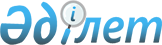 О внесении изменений и дополнения в решение районного маслихата от 23 декабря 2015 года № 291 "Об утверждении бюджета Темирского района на 2016-2018 годы"
					
			С истёкшим сроком
			
			
		
					Решение маслихата Темирского района Актюбинской области от 03 марта 2016 года № 329. Зарегистрировано Департаментом юстиции Актюбинской области 18 марта 2016 года № 4801. Срок действия решения - до 1 января 2017 года      В соответствии со статьями 9, 104 и 106 Бюджетного кодекса Республики Казахстан от 4 декабря 2008 года, статьей 6 Закона Республики Казахстан от 23 января 2001 года "О местном государственном управлении и самоуправлении в Республике Казахстан" Темирский районный маслихат РЕШИЛ:

      1. Внести в решение районного маслихата от 23 декабря 2015 года № 291 "Об утверждении бюджета Темирского района на 2016-2018 годы" (зарегистрированное в Реестре государственной регистрации нормативных правовых актов № 4691, опубликованное 26 января 2016 года в газете "Темір") следующие изменения и дополнение:

      1) в пункте 1:

      в подпункте 1):

      доходы цифры "4 385 563" заменить цифрами "4 755 563", в том числе по:

      поступлениям трансфертов цифры "1 013 563" заменить цифрами "1 383 563"; 

      в подпункте 2):      

      затраты цифры "4 385 563" заменить цифрами "4 779 094,8"; 

      в подпункте 5):

      дефицит бюджета цифры "- 16 111" заменить цифрами "- 39 642,8";

      в подпункте 6):

      финансирование дефицита бюджета цифры "16 111" заменить цифрами "39 642,8";

      2) пункт 10 дополнить абзацем следующего содержания:

      на общеобразовательное обучение - 370 000 тысяч тенге.

      2. Приложение 1 к указанному решению изложить в редакции согласно приложению к настоящему решению.

      3. Настоящее решение вводится в действие с 1 января 2016 года. 

 Бюджет Темирского района на 2016 год
					© 2012. РГП на ПХВ «Институт законодательства и правовой информации Республики Казахстан» Министерства юстиции Республики Казахстан
				
      Председатель сессии

Секретарь

      районного маслихата

районного маслихата

      А.ОСПАГАМБЕТОВА

Н.УТЕПОВ
Приложениек решению районного маслихатаот 03 марта 2016 года № 329Приложение 1к решению районного маслихатаот 23 декабря 2015 года № 291Категория

Категория

Категория

Категория

Уточненный бюджет на 2016 год, тысяч тенге

Класс

Класс

Класс

Уточненный бюджет на 2016 год, тысяч тенге

Подкласс

Подкласс

Уточненный бюджет на 2016 год, тысяч тенге

Наименование

Уточненный бюджет на 2016 год, тысяч тенге

I.Доходы

 4 755 563 

1

Налоговые поступления

3364061

1

01

Подоходный налог

290921

1

01

2

Индивидуальный подоходный налог

290921

1

03

Социальный налог

236637

1

03

1

Социальный налог

236637

1

04

Hалоги на собственность

2800939

1

04

1

Hалоги на имущество

2736547

1

04

3

Земельный налог

5891

1

04

4

Hалог на транспортные средства

55651

1

04

5

Единый земельный налог

2850

1

05

Внутренние налоги на товары, работы и услуги

30666

1

05

2

Акцизы

2340

1

05

3

Поступления за использование природных и других ресурсов

16500

1

05

4

Сборы за ведение предпринимательской и профессиональной деятельности

11720

5

Фиксированный налог

106

1

08

Обязательные платежи, взимаемые за совершение юридически значимых действий и (или) выдачу документов уполномоченными на то государственными органами или должностными лицами

4898

1

08

1

Государственная пошлина

4898

2

Неналоговые поступления

2939

2

06

Прочие неналоговые поступления

2939

2

06

1

Прочие неналоговые поступления

2939

3

Поступления от продажи основного капитала

5000

3

03

Продажа земли и нематериальных активов

5000

3

03

1

Продажа земли

5000

4

Поступления трансфертов 

1383563

4

02

Трансферты из вышестоящих органов государственного управления

1383563

4

02

2

Трансферты из областного бюджета

1383563

Функциональная группа

Функциональная группа

Функциональная группа

Функциональная группа

Функциональная группа

Уточненный бюджет на 2016 год, тысяч тенге

Функциональная подгруппа

Функциональная подгруппа

Функциональная подгруппа

Функциональная подгруппа

Уточненный бюджет на 2016 год, тысяч тенге

Администратор БП

Администратор БП

Администратор БП

Уточненный бюджет на 2016 год, тысяч тенге

Программа

Программа

Уточненный бюджет на 2016 год, тысяч тенге

Наименование

Уточненный бюджет на 2016 год, тысяч тенге

II. Затраты

 4 779 094,8 

01

Государственные услуги общего характера

364816,7

1

Представительные, исполнительные и другие органы, выполняющие общие функции государственного управления

319890,7

1

01

112

Аппарат маслихата района (города областного значения)

20729

1

01

112

001

Услуги по обеспечению деятельности маслихата района (города областного значения)

20729

1

01

122

Аппарат акима района (города областного значения)

86244,7

1

01

122

001

Услуги по обеспечению деятельности акима района (города областного значения)

81244,7

003

Капитальные расходы государственного органа

5000

1

01

123

Аппарат акима района в городе, города районного значения, поселка, села, сельского округа

212917

1

01

123

001

Услуги по обеспечению деятельности акима района в городе, города районного значения, поселка, села, сельского округа

211417

022

Капитальные расходы государственных органов

1500

1

2

Финансовая деятельность

18396

452

Отдел финансов района (города областного значения)

18396

001

Услуги по реализации государственной политики в области исполнения бюджета района (города областного значения) и управления коммунальной собственностью района (города областного значения)

18396

5

Планирование и статистическая деятельность

16487

453

Отдел экономики и бюджетного планирования района (города областного значения)

16487

001

Услуги по реализации государственной политики в области формирования и развития экономической политики, системы государственного планирования и управления района (города областного значения)

16487

9

Прочие государственные услуги общего характера

10043

458

Отдел жилищно-коммунального хозяйства, пассажирского транспорта и автомобильных дорог района (города областного значения)

10043

001

Услуги по реализации государственной политики на местном уровне в области жилищно-коммунального хозяйства, пассажирского транспорта и автомобильных дорог 

10043

02

Оборона

3419

2

1

Военные нужды

1034

2

01

122

Аппарат акима района (города областного значения)

1034

2

01

122

005

Мероприятия в рамках исполнения всеобщей воинской обязанности

1034

2

2

Организация работы по чрезвычайным ситуациям

2385

2

02

122

Аппарат акима района (города областного значения)

2385

2

02

122

006

Предупреждение и ликвидация чрезвычайных ситуаций масштаба района (города областного значения)

2065

007

Мероприятия по профилактике и тушению степных пожаров районного (городского) масштаба, а также пожаров в населенных пунктах, в которых не созданы органы государственной противопожарной службы

320

04

Образование

2803903

4

1

Дошкольное воспитание и обучение

245767

4

01

464

Отдел образования района (города областного значения)

245767

4

01

464

009

Обеспечение дошкольного воспитания и обучения

194072

040

Реализация государственного образовательного заказа в дошкольных организациях образования

51695

4

2

Начальное, основное среднее и общее среднее образование

2458059

4

02

464

Отдел образования района (города областного значения)

2379385

4

02

464

003

Общеобразовательное обучение

2273103

4

02

464

006

Дополнительное образование для детей и юношества 

106282

465

Отдел физической культуры и спорта района (города областного значения)

78674

017

Дополнительное образование для детей и юношества по спорту

78674

9

Прочие услуги в области образования

100077

464

Отдел образования района (города областного значения)

100077

001

Услуги по реализации государственной политики на местном уровне в области образования 

16053

005

Приобретение и доставка учебников, учебно-методических комплексов для государственных учреждений образования района (города областного значения)

28700

007

Проведение школьных олимпиад, внешкольных мероприятий и конкурсов районного (городского) масштаба

21174

015

Ежемесячные выплаты денежных средств опекунам (попечителям) на содержание ребенка-сироты (детей-сирот) и ребенка (детей), оставшегося без попечения родителей 

12764

029

Обследование психического здоровья детей и подростков и оказание психолого-медико-педагогической консультативной помощи населению

15886

067

Капитальные расходы подведомственных государственных учреждений и организаций

5500

06

Социальная помощь и социальное обеспечение

163926

1

Социальное обеспечение

4421

464

Отдел образования района (города областного значения)

4421

030

Содержание ребенка (детей), переданного патронатным воспитателям

4421

6

2

Социальная помощь

136584

6

02

123

Аппарат акима района в городе, города районного значения, поселка, села, сельского округа

10087

6

02

123

003

Оказание социальной помощи нуждающимся гражданам на дому

10087

6

02

451

Отдел занятости и социальных программ района (города областного значения)

126497

6

02

451

002

Программа занятости

26428

6

02

451

004

Оказание социальной помощи на приобретение топлива специалистам здравоохранения, образования, социального обеспечения, культуры, спорта и ветеринарии проживающим в сельской местности в соответствии с законодательством РК

9867

6

02

451

006

Оказание жилищной помощи

2000

6

02

451

007

Социальная помощь отдельным категориям нуждающихся граждан по решениям местных представительных органов

57470

6

02

451

016

Государственные пособия на детей до 18 лет

18888

6

02

451

017

Обеспечение нуждающихся инвалидов обязательными гигиеническими средствами и предоставление услуг специалистами жестового языка, индивидуальными помощниками в соответствии с индивидуальной программой реабилитации инвалида

10179

6

02

464

023

Обеспечение деятельности центров занятости населения

1665

6

9

Прочие услуги в области социальной помощи и социального обеспечения

22921

6

09

451

Отдел занятости и социальных программ района (города областного значения)

22921

6

09

451

001

Услуги по реализации государственной политики на местном уровне в области обеспечения занятости и реализации социальных программ для населения

21878

011

Оплата услуг по зачислению, выплате и доставке пособий и других социальных выплат

593

025

Внедрение обусловленной денежной помощи по проекту Өрлеу

450

07

Жилищно-коммунальное хозяйство

23553

7

1

Жилищное хозяйство

16553

464

Отдел образования района (города областного значения)

6553

026

Ремонт объектов в рамках развития городов и сельских населенных пунктов по Дорожной карте занятости 2020

6553

466

Отдел архитектуры, градостроительства и строительства района (города областного значения)

10000

074

Развитие и/ или сооружение недостающей инженерно-коммуникационной инфраструктуры в рамках второго направления Программы занятости 2020

10000

7

2

Коммунальное хозяйство

7000

7

03

458

Отдел жилищно-коммунального хозяйства, пассажирского транспорта и автомобильных дорог района (города областного значения)

7000

7

03

458

012

Функционирование системы водоснабжения и водоотведения

1500

7

03

458

026

Организация эксплуатации тепловых сетей, находящихся в коммунальной собственности районов (городов областного значения)

5500

08

Культура, спорт, туризм и информационное пространство

244223

8

1

Деятельность в области культуры

143561

8

01

455

Отдел культуры и развития языков района (города областного значения)

143561

8

01

455

003

Поддержка культурно-досуговой работы

143561

8

2

Спорт

13882

8

02

465

Отдел физической культуры и спорта района (города областного значения)

13882

001

Услуги по реализации государственной политики на местном уровне в сфере физической культуры и спорта

10755

006

Проведение спортивных соревнований на районном (города областного значения) уровне

1750

007

Подготовка и участие членов сборных команд района (города областного значения) по различным видам спорта на областных спортивных соревнованиях

1377

8

3

Информационное пространство

58086

8

03

455

Отдел культуры и развития языков района (города областного значения)

51586

8

03

455

006

Функционирование районных (городских) библиотек

51436

007

Развитие государственного языка и других языков народов Казахстана

150

8

03

456

Отдел внутренней политики района (города областного значения)

6500

8

03

456

002

Услуги по проведению государственной информационной политики

6500

8

9

Прочие услуги по организации культуры, спорта, туризма и информационного пространства

28694

8

09

455

Отдел культуры и развития языков района (города областного значения)

11930

8

09

455

001

Услуги по реализации государственной политики на местном уровне в области развития языков и культуры

11930

8

09

456

Отдел внутренней политики района (города областного значения)

16764

8

09

456

001

Услуги по реализации государственной политики на местном уровне в области информации, укрепления государственности и формирования социального оптимизма граждан

9696

8

09

456

003

Реализация мероприятий в сфере молодежной политики

7068

10

Сельское, водное, лесное, рыбное хозяйство, особо охраняемые природные территории, охрана окружающей среды и животного мира, земельные отношения

132293

1

Сельское хозяйство

59667

453

Отдел экономики и бюджетного планирования района (города областного значения)

20007

099

Реализация мер по оказанию социальной поддержки специалистов

20007

462

Отдел сельского хозяйства района (города областного значения)

17394

001

Услуги по реализации государственной политики на местном уровне в сфере сельского хозяйства 

17394

473

Отдел ветеринарии района (города областного значения)

22266

001

Услуги по реализации государственной политики на местном уровне в сфере ветеринарии 

6604

006

Организация санитарного убоя больных животных

1530

008

Возмещение владельцам стоимости изымаемых и уничтожаемых больных животных, продуктов и сырья животного происхождения

14132

10

6

Земельные отношения

10959

10

06

463

Отдел земельных отношений района (города областного значения)

10959

10

06

463

001

Услуги по реализации государственной политики в области регулирования земельных отношений на территории района (города областного значения)

10959

9

Прочие услуги в области сельского, водного, лесного, рыбного хозяйства, охраны окружающей среды и земельных отношений

61667

473

Отдел ветеринарии района (города областного значения)

61667

011

Проведение противоэпизоотических мероприятий

61667

11

Промышленность, архитектурная, градостроительная и строительная деятельность

11947

11

2

Архитектурная, градостроительная и строительная деятельность

11947

11

02

466

Отдел архитектуры, градостроительства и строительства района (города областного значения)

11947

11

02

467

001

Услуги по реализации государственной политики в области строительства, улучшения архитектурного облика городов, районов и населенных пунктов области и обеспечению рационального и эффективного градостроительного освоения территории района (города областного значения)

11947

12

Транспорт и коммуникации

7033

12

1

Автомобильный транспорт

7033

12

01

458

Отдел жилищно-коммунального хозяйства, пассажирского транспорта и автомобильных дорог района (города областного значения)

7033

022

Развитие транспортной инфраструктуры

1200

12

01

458

023

Обеспечение функционирования автомобильных дорог

5833

13

Прочие

65099

13

3

Поддержка предпринимательской деятельности и защита конкуренции

23804

13

03

469

Отдел предпринимательства района (города областного значения)

23804

001

Услуги по реализации государственной политики на местном уровне в области развития предпринимательства и промышленности 

8574

13

03

469

003

Поддержка предпринимательской деятельности

230

007

Поддержка частного предпринимательства в рамках Единой программы поддержки и развития бизнеса "Дорожная карта бизнеса 2020"

15000

13

9

Прочие

41295

123

Аппарат акима района в городе, города районного значения, поселка, села, сельского округа

31295

040

Реализация мер по содействию экономическому развитию регионов в рамках "Программы развития регионов до 2020 года" 

31295

452

Отдел финансов района (города областного значения)

10000

012

Резерв местного исполнительного органа района (города областного значения) 

10000

15

Трансферты

958882,1

1

Трансферты

958882,1

452

Отдел финансов района (города областного значения)

958882,1

006

Возврат неиспользованных (недоиспользованных) целевых трансфертов

764,1

007

Бюджетные изъятия

932704

051

Трансферты органам местного самоуправления

25414

ІІІ.Чистое бюджетное кредитование

16111

Бюджетные кредиты

31815

10

Сельское, водное, лесное, рыбное хозяйство, особо охраняемые природные территории, охрана окружающей среды и животного мира, земельные отношения

31815

1

Сельское хозяйство

31815

453

Отдел экономики и бюджетного планирования района (города областного значения)

31815

006

Бюджетные кредиты для реализации мер социальной поддержки специалистов

31815

категория

категория

категория

категория

Сумма, тысяч тенге

классы

классы

классы

Сумма, тысяч тенге

подклассы

подклассы

Сумма, тысяч тенге

Наименование

Сумма, тысяч тенге

5

Погашение бюджетных кредитов

15704

01

Погашение бюджетных кредитов

15704

1

Погашение бюджетных кредитов выданных из государственного бюджета

15704

Функциональная группа

Функциональная группа

Функциональная группа

Функциональная группа

Функциональная группа

Сумма, тысяч тенге

Функциональная подгруппа

Функциональная подгруппа

Функциональная подгруппа

Функциональная подгруппа

Сумма, тысяч тенге

Администратор БП

Администратор БП

Администратор БП

Сумма, тысяч тенге

Программа

Программа

Сумма, тысяч тенге

Наименование

Сумма, тысяч тенге

IV. Сальдо по операциям с финансовыми активами

0

V.Дефицит бюджета

- 39 642,8 

VІ.Финансирование дефицита бюджета

 39 642,8 

категория

категория

категория

категория

Сумма, тысяч тенге

классы

классы

классы

Сумма, тысяч тенге

подклассы

подклассы

Сумма, тысяч тенге

Наименование

Сумма, тысяч тенге

7

Поступление займов

31815

01

Внутренние государственные займы

31815

2

Договоры займа

31815

категория

категория

категория

категория

категория

Сумма, тысяч тенге

классы

классы

классы

классы

Сумма, тысяч тенге

подклассы

подклассы

подклассы

Сумма, тысяч тенге

Наименование

Сумма, тысяч тенге

16

Погашение займов

15744,2

1

Погашение займов

15744,2

452

Отдел финансов района (города областного значения)

15744,2

категория

категория

категория

категория

категория

Сумма, тысяч тенге

классы

классы

классы

классы

Сумма, тысяч тенге

подклассы

подклассы

подклассы

Сумма, тысяч тенге

Наименование

Сумма, тысяч тенге

008

Погашение долга местного исполнительного органа перед вышестоящим бюджетом

15704

021

Возврат неиспользованных бюджетных кредитов, выданных из местного бюджета

40,2

категория

категория

категория

категория

Сумма, тысяч тенге

классы

классы

классы

Сумма, тысяч тенге

подклассы

подклассы

Сумма, тысяч тенге

Наименование

Сумма, тысяч тенге

8

Используемые остатки бюджетных средств

23572

01

Остатки бюджетных средств

23572

1

Остатки свободных бюджетных средств

23572

